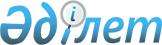 Об утверждении размеров фактических затрат на копирование или печать и порядка их оплаты обладателю информации, а также порядка освобождения социально уязвимых слоев населения от оплаты фактических затрат на копирование или печатьПриказ Министра информации и общественного развития Республики Казахстан от 23 июня 2023 года № 258-НҚ. Зарегистрирован в Министерстве юстиции Республики Казахстан 26 июня 2023 года № 32902
      В соответствии с подпунктом 13-1) пункта 1 статьи 6-2 Закона Республики Казахстан "О доступе к информации" ПРИКАЗЫВАЮ:
      1. Утвердить:
      1) Размеры фактических затрат на копирование или печать и порядок их оплаты обладателю информации согласно приложению 1 к настоящему приказу;
      2) Порядок освобождения социально уязвимых слоев населения от оплаты фактических затрат на копирование или печать согласно приложению 2 к настоящему приказу.
      2. Департаменту развития коммуникаций государства и общества Министерства информации и общественного развития Республики Казахстан в установленном законодательством Республики Казахстан порядке обеспечить:
      1) государственную регистрацию настоящего приказа в Министерстве юстиции Республики Казахстан;
      2) размещение настоящего приказа на интернет-ресурсе Министерства информации и общественного развития Республики Казахстан;
      3) в течение десяти рабочих дней после государственной регистрации настоящего приказа в Министерстве юстиции Республики Казахстан представление в Юридический департамент Министерства информации и общественного развития Республики Казахстан сведений об исполнении мероприятий, предусмотренных подпунктами 1) и 2) настоящего пункта.
      3. Контроль за исполнением настоящего приказа возложить на курирующего вице-министра информации и общественного развития Республики Казахстан.
      4. Настоящий приказ вводится в действие по истечении десяти календарных дней после дня его первого официального опубликования.
      "СОГЛАСОВАН"Министерство сельского хозяйстваРеспублики Казахстан
      "СОГЛАСОВАН"Генеральная прокуратураРеспублики Казахстан
      "СОГЛАСОВАН"Агентство по защитеи развитию конкуренцииРеспублики Казахстан
      "СОГЛАСОВАН"Министерство наукии высшего образованияРеспублики Казахстан
      "СОГЛАСОВАН"Министерство здравоохраненияРеспублики Казахстан
      "СОГЛАСОВАН"Министерство трудаи социальной защиты населенияРеспублики Казахстан
      "СОГЛАСОВАН"Высшая аудиторская палатаРеспублики Казахстан
      "СОГЛАСОВАН"Министерство индустриии инфраструктурного развитияРеспублики Казахстан
      "СОГЛАСОВАН"Министерство финансовРеспублики Казахстан
      "СОГЛАСОВАН"Агентство Республики Казахстанпо регулированию и развитиюфинансового рынка
      "СОГЛАСОВАН"Министерство обороныРеспублики Казахстан
      "СОГЛАСОВАН"Министерство культуры и спортаРеспублики Казахстан
      "СОГЛАСОВАН"Агентство Республики Казахстанпо делам государственной службы
      "СОГЛАСОВАН"Министерство просвещенияРеспублики Казахстан
      "СОГЛАСОВАН"Министерство торговли и интеграцииРеспублики Казахстан
      "СОГЛАСОВАН"Агентство по стратегическомупланированию и реформамРеспублики Казахстан
      "СОГЛАСОВАН"Министерство иностранных делРеспублики Казахстан
      "СОГЛАСОВАН"Министерствопо чрезвычайным ситуациямРеспублики Казахстан
      "СОГЛАСОВАН"Министерство национальной экономикиРеспублики Казахстан
      СОГЛАСОВАН"Министерство цифрового развития, инновацийи аэрокосмической промышленностиРеспублики Казахстан
      "СОГЛАСОВАН"Министерство внутренних делРеспублики Казахстан
      "СОГЛАСОВАН"Министерство экологиии природных ресурсовРеспублики Казахстан
      "СОГЛАСОВАН"Министерство энергетикиРеспублики Казахстан Размеры фактических затрат на копирование или печать и порядок их оплаты обладателю информации Глава 1. Размеры фактических затрат на копирование или печать
      1. Расходы на изготовление копий запрашиваемых документов и (или) материалов оплачиваются пользователем информации в следующем размере:
      0,1 % месячного расчетного показателя за каждую страницу запрашиваемой информации – в случае, если запрашиваемая информация предоставляется в формате А4;
      0,2 % месячного расчетного показателя за каждую страницу запрашиваемой информации – в случае, если запрашиваемая информация предоставляется в формате А3;
      2 % месячного расчетного показателя за каждую страницу запрашиваемой информации – в случае, если запрашиваемая информация представляется в форматах от А2 или А1;
      5 % месячных расчетных показателей за каждую страницу запрашиваемой информации – в случае, если запрашиваемая информация представляется в формате, превышающем формат А0.
      Требования, установленные настоящими Размерами фактических затрат на копирование или печать не распространяется на правоотношения, регулируемые Законом Республики Казахстан "О государственных услугах". Глава 2. Порядок оплаты фактических затрат на копирование или печать
      2. Запрашиваемая информация представляется обладателем информации вне зависимости от форм собственности с учетом требований настоящего приказа в объеме и формате имеющихся у обладателя информации документов и (или) материалов.
      3. Обладатель информации подсчитывает стоимость фактических затрат в соответствии с Размерами фактических затрат на копирование или печать и выставляет счет пользователю информации в течение 7 рабочих дней со дня регистрации полученного в установленном порядке запроса.
      При этом обладателем информации указываются:
      1) объем и формат запрашиваемых документов и (или) материалов;
      2) размер расходов на изготовление копий запрашиваемых документов и (или) материалов;
      3) информация, необходимая для заполнения платежного документа на перечисление платы за представление запрашиваемой информации;
      4) срок внесения пользователем информации платы за предоставление запрашиваемой информации, не превышающий пятнадцать календарных дней.
      4. Если обладателем информации являются государственный орган или государственное учреждение, не являющееся государственным органом, пользователь информации осуществляет перечисление платы за представление информации в государственный бюджет в соответствии с пунктом 2 настоящего Порядка оплаты фактических затрат на копирование или печать обладателю информации (далее – Порядок).
      5. Если обладателем информации является субъект квазигосударственного сектора, исполнитель функций центральных и (или) местных исполнительных органов, а также в случае, если информация запрашивается у юридических лиц в части, касающейся использования средств, выделенных им из государственного бюджета, обладаемой ими экологической информации, информации о чрезвычайных ситуациях, природных и техногенных катастрофах, их прогнозах и последствиях, состоянии пожарной безопасности, санитарно-эпидемиологической и радиационной обстановке, безопасности пищевых продуктов и других факторов, оказывающих негативное воздействие на здоровье и обеспечение безопасности граждан, населенных пунктов и производственных объектов, а также цен на производимые (реализуемые) субъектами государственной монополии товары (работы, услуги), пользователь информации осуществляет перечисление платы за предоставление информации на счет обладателя информации в соответствии с пунктом 2 Порядка.
      6. Информация, представляемая на платной основе, направляется (передается) пользователю информации после оплаты им предоставления указанной информации в соответствии с требованиями пункта 3 настоящего Порядка и предоставления обладателю информации платежного документа, подтверждающего оплату. Порядок освобождения социально уязвимых слоев населения от оплаты фактических затрат на копирование или печать
      1. От оплаты фактических затрат на копирование или печать освобождаются пользователи информации, относящиеся к следующим социально уязвимым слоям населения:
      1) ветераны Великой Отечественной войны и лица с инвалидностью вследствие ранения, контузии, увечья или заболевания, полученных в период Великой Отечественной войны;
      2) лица, приравненные по льготам к ветеранам Великой Отечественной войны и лицам с инвалидностью вследствие ранения, контузии, увечья или заболевания, полученных в период Великой Отечественной войны;
      3) ветераны боевых действий на территории других государств;
      4) лица с инвалидностью первой и второй групп;
      5) семьи, имеющие или воспитывающие детей с инвалидностью;
      6) лица, страдающие тяжелыми формами некоторых хронических заболеваний, перечисленных в списке заболеваний, утверждаемом Правительством Республики Казахстан;
      7) пенсионеры по возрасту;
      8) дети-сироты и дети, оставшиеся без попечения родителей, не достигшие двадцати девяти лет, потерявшие родителей до совершеннолетия (при призыве таких лиц на воинскую службу возраст продлевается на срок прохождения срочной воинской службы);
      9) кандасы;
      10) лица, лишившиеся жилища в результате экологических бедствий, чрезвычайных ситуаций природного и техногенного характера;
      11) многодетные семьи;
      12) семьи лиц, погибших (умерших) при исполнении государственных или общественных обязанностей, воинской службы, подготовке или осуществлении полета в космическое пространство, спасании человеческой жизни, охране правопорядка;
      13) неполные семьи.
      2. Пользователи информации, указанные в пункте 1 настоящего Порядок освобождения социально уязвимых слоев населения от оплаты фактических затрат на копирование или печать, освобождаются от оплаты при представлении обладателю информации документов, подтверждающих соответствующий статус.
      3. Срок представления документов, подтверждающих соответствующий статус, не должен превышать 7 рабочих дней со дня регистрации полученного в установленном порядке запроса.
					© 2012. РГП на ПХВ «Институт законодательства и правовой информации Республики Казахстан» Министерства юстиции Республики Казахстан
				
      Министр информациии общественного развитияРеспублики Казахстан

Д. Қыдырәлі
Приложение 1 к приказу
Министр информации
и общественного развития
Республики Казахстан
от 23 июня 2023 года № 258-НҚПриложение 2 к приказу
Министр информации
и общественного развития
Республики Казахстан
от 23 июня 2023 года № 258-НҚ